-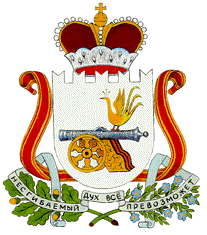 АДМИНИСТРАЦИЯБАРСУКОВСКОГО СЕЛЬСКОГО ПОСЕЛЕНИЯМОНАСТЫРЩИНСКОГО РАЙОНАСМОЛЕНСКОЙ ОБЛАСТИПОСТАНОВЛЕНИЕот 06 апреля  2017г.                                                  № 20Об утверждении Реестра адресных объектов недвижимости п. Турковскоготорфопредприятия  Барсуковского                                                                 сельского поселения Монастырщинскогорайона Смоленской области       В соответствии с земельным кодексом РФот 25.10.2001 года № 136-ФЗ Собранием законодательства РФ   от 29.10.2001 года № 44 ст. 41-47, Законом о местном самоуправлении в Смоленской области, Уставом Барсуковского сельского поселения Монастырщинского района Смоленской области, в целях упорядочения адресного хозяйства объектов недвижимости на территории Барсуковского сельского поселения Монастырщинского района Смоленской области            Администрация Барсуковского сельского поселения Монастырщинского района Смоленской области  п о с т а н о в л я е т:     1. Утвердить Реестр адресных объектов недвижимости  п.Турковского торфопредприятия Барсуковского сельского поселения Монастырщинского района Смоленской области (Приложение).     2. Контроль за исполнением настоящего постановления оставляю за собой.     3. Настоящее постановление вступает в силу с даты его официального опубликования в печатном средстве массовой информации «Наш  вестник» Барсуковского сельского поселения.Глава муниципального образованияБарсуковского сельского поселенияМонастырщинского районаСмоленской области                                                                           Т.В. ПопковаПриложение  к постановлению Администрации  Барсуковского сельского поселения                                                           Монастырщинского района        Смоленской области                                                            от 06.04.2017 г. № 20Реестрадресных объектов п. Турковского торфопредприятия Барсуковского сельского поселения Монастырщинского района Смоленской области№ п/пФ.И.О.Адрес1Трофимова Светлана АлександровнаД.1 кв.12Яковлева Людмила ИвановнаД.1 кв.23Темнова Олеся НиколаевнаД.1 кв.34Лымарь Наталья ГригорьевнаД.1 кв.45Морозова Антонина СергеевнаД.1 кв.56Морозов Игорь НиколаевичД.1 кв.67Радченкова Юлия ВячеславовнаД.1 кв.78Моисеев Александр ВладимировичД.1 кв.89Глекова Марина АлександровнаД.1 кв.910Глеков Александр СергеевичД.1 кв.1011Коробцов Александр ВикторовичД.1 кв.1112пустаяД.1 кв.1213Никеева Галина ВладимировнаД.1 кв.1314Прасолов Владимир ВладимировичД.1 кв.1415Никеев Сергей ПетровичД.1 кв.1516Степанов Виталий ВладимировичД.1 кв.1617Ревяко Анатолий МихайловичД.2 кв.118Новоселецкая Юлия МихайловнаД.2 кв.219Петрова Ольга ВладимировнаД.2 кв.320Нишанова Мария ФедоровнаД.2 кв.421Лесниченко Федор ИльичД.2 кв.522Прохорова Татьяна АлексеевнаД.2 кв.623Голубева Анна ВячеславовнаД.2 кв.724Андреенкова Татьяна НиколаевнаД.2 кв.825Новоселецкий Александр АлександровичД.2 кв.926Берестень Виктор СергеевичД.2 кв.1027пустаяД.2 кв.1128Манш Владимир ГеннадьевичД.2 кв.1229Луцеев Геннадий АлександровичД.2 кв.1330Лысова Елена АнатольевнаД.2 кв.1431Никонова Валентина ВладимировнаД.2 кв.1532Козлова Наталья АнатольевнаД.2 кв.1633Усманова Лия СергеевнаД.3 кв.134пустаяД.3кв.235пустаяД.3кв.336Жукова Анна ВладимировнаД.3 кв.437Базилевич Анастасия ПетровнаД.3 кв.538Солдатенкова Любовь ВасильевнаД.3 кв.639Малышева Ольга ВладимировнаД.3 кв.740Луконина Любовь АндреевнаД.3 кв.841Китина Татьяна ГеоргиевнаД.3 кв.942Щербаков Виктор ФедоровичД.3 кв.1043Болотнова Елена АлексеевнаД.3 кв.1144Давыдова Эльмира ИбрагимовнаД.3 кв.1245пустаяД.3 кв.1346Петросян Фред ГарниковичД.3 кв.1447Мингафина Галия ФяритовнаД.3 кв.1548Чечигин Сергей НиколаевичД.3 кв.1649Соснин Алексей АлександровичД.4 кв.150Жакыпова Нургуль КубанычбековнаД.4 кв.251Анисимов Николай ГеннадьевичД.4 кв.352Разумовский Д.4 кв.453пустаяД.4 кв.554Цинский Николай ИвановичД.4 кв.655Алешина Екатерина АндреевнаД.4 кв.756Влезько Сергей ЛеонидовичД.4 кв.857Станкова Инесса АнатольевнаД.4 кв.958Панина Ольга АнатольевнаД.4 кв.1059пустаяД.4кв.1160Есаенкова Евгения АркадьевнаД.4 кв.1261Ширяев Александр ПавловичД.4 кв.1362Степина Валентина АркадьевнаД.4 кв.1463Яковлева Елена ГеоргиевнаД.4 кв.1564Потатосова НинаАлександровнаД.4 кв.1665магазинД.4кв.1766Загоровская Наталья ВикторовнаД.4 кв.1967медпунктД.4кв.2068Славнов Михаил Степановичд.4 кв.2169Азаренков Александр Леонидовичд.4 кв.2270Карташова Ольга ВладимировнаД.5 кв.271Афоненкова Ульяна ИвановнаД.5 кв.672Яким Сергей ПетровичД.6 кв.173Гжебовская Светлана Михайловна Д.6 кв.274Никеев Леонид ВасильевичД.6 кв.375Надынин Николай НиколаевичД.6 кв.476Заверюха Надежда ФедоровнаД.6 кв.577Афонасенко Александр МихайловичД.6 кв.678Гавриченкова Светлана КонстантиновнаД.6 кв.779Гаврилова ВикторияВладимировнаД.6 кв.880Фастаковская Тамара  АлександровнаД.6 кв.981Морозов Александр ВасильевичД.6 кв.1082Денисова Екатерина ГавриловнаД.6 кв.1183Леонов Федор МихайловичД.6 кв.1284Гуркова Валентина АлександровнаД.6 кв.1385Степанова Елена АлександровнаД.6 кв.1486Сильченков Александр ИвановичД.6 кв.1587Понасенкова Светлана ВасильевнаД.6 кв.1688Матулло Нина ЯковлевнаД.6 кв.1789Антоненкова Анастасия ВладимировнаД.6 кв.1890Дрыкина Ольга АлексеевнаД.7кв.191Борт Валентина НиколаевнаД.7кв.292Андреенков Александр ЕфимовичД.7кв.393Макаренкова Галина ВладимировнаД.7кв.494Берестень Софья СергеевнаД.7кв.595Рожкова Просковья МихеевнаД.7кв.696Листопадова Раиса АлександровнаД.7кв.797Кабанова Дарья СеменовнаД.7кв.898Салгай Николай СавельевичД.7кв.999Фомченкова Галина МихайловнаД.7кв.10100Суматохина Галина ВикторовнаД.7кв.11101Соснина Раиса ВладимировнаД.7кв.12102Давыдов Александр АлександровичД.7кв.13103Понасенкова Мария КлимовнаД.7кв.14104Понасенков Владимир ГригорьевичД.7кв.15105Зайцева Любовь ИльиничнаД.7кв.16106Пирожков Виктор ВикторовичД.7кв.17107Силаев Андрей ИвановичД.7кв.18108пустаяД.8кв.1109Алексеева Анастасия АлександровнаД.8кв.2